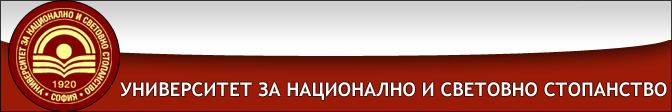 ПРОГРАМАНА ГОДИШНАТА НАУЧНА СЕСИЯ НА УНСС(3.12.2015 г. Голяма конферентна зала)10.30-11.00Регистрация11.00-11.15ОткриванеПриветствие на Ректора на УНСС проф. д.ик.н. Стати Статев 11.15-13.30Първо заседание  Водещ: проф. д-р Валентин Гоев11.15-11.30Проект 295050  FOLPSEC„Функциониране на локалните производствени системи в условията на икономическа криза (Сравнителен анализ и бенчмаркинг в ЕС и извън него)“	Ръководител: проф. д.ик.н. Станка Тонкова 11.30-11.45Проект № НИД НИ 1-18/2011	“Маркетингови стратегии на фирми, опериращи в България, в условията на икономическа криза”Ръководител: доц. д-р Галина Младенова 11.45-12.00Проект № НИД НИ 1-5/2013	"Лидерство и индустриален растеж в България"	Ръководители: проф. д.ик.н. Йосиф Илиев, доц. д-р Николай Щерев	 12.00-12.15Проект № 312182 ULYSSES„Изясняване и справяне с нестабилността на продоволствените пазари за по-стабилни продоволствени системи в света и в Европейския съюз“	Ръководител: проф. д.ик.н. Пламен Мишев 12.15-12.30Проект № BG051PO001-7.0.07-0236-С0001	„Иновативен трансфер на предприемачески и бизнес умения в туристическия сектор“Ръководител: доц. д-р Тодор Тодоров 12.30-12.45Проект № LOCALVET 2013-1-TR1-LEO04-4-478408„Дефиниране на дейности за професионално обучение на местните власти в областта на селския туризъм в обхвата на Европейската квалификационна рамка“Ръководител: проф. д-р Диана Копева 12.45-13.00Проект № НИД НИ 1-4/2012	“Управление на инвестиционни проекти в хотелиерството”	Ръководител: проф. д-р Димитър Тадаръков 13.00-13.30Дискусия13.30-14.15Обяд14.15-16.00Второ заседание Водещ: проф. д-р Петко Тодоров14.15-14.30Проект № BG051PO001-3.1.09-0024„С лице към новите предизвикателства на времето: модерна система за кариерно развитие на преподавателския състав на Университета за национално и световно стопанство“Ръководител: проф. д-р Валентин Гоев 14.30-14.45Проект № BG051РО001-3.1.08-0031„Разработване и въвеждане на система от ключови индикатори и процесно-базирано управление на УНСС“Ръководител: доц. д-р Венелин Бошнаков 14.45-15.00Проект № BG051PO001-3.3.06-0032	„Обучението на докторанти иноватори, визионери, таргет-анализатори и реализатори - инвестиция с европейски измерения“Ръководител: проф. д.ик.н. Станка Тонкова 15.00-15.1515.15-15.30Проект № BG051РО001-3.1.07-0059	„Актуализиране на учебните планове и програми в ОКС „бакалавър“ за професионално направление „Икономика“, в съответствие с потребностите на пазара на труда за изграждане на икономика, основана на знанието“Ръководител: доц. д-р Марчо Марков Проект № BG051PO001-3.1.07-0053„Разработване и въвеждане на актуализирани учебни програми в ОКС „бакалавър”,  направление „Администрация и управление”,  в съответствие с изискванията на пазара на труда“Ръководител: доц. д-р Цветана Стоянова 15.30-16.00Дискусия16.00-16.15Кафе- пауза16.15-17.5516.15-16.3016.30-16.4516.45-17.0017.00-17.1517.15-17.30Трето заседаниеВодещ: доц. д-р Венелин БошнаковПроект № EUROMODupdate2“Микросимулационен инструмент за моделиране ефекта на предприети мерки и политики”Ръководител: доц. д-р Екатерина Тошева Проект № НИД НИ 1-5/2012	“Подготовка за въвеждане на Facility Management в Университета за национално и световно стопанство”Ръководител: доц. д-р Димитър ТерзиевПроект № НИД НИ 2-4/2013"България в регионалното икономическо сътрудничество в Югоизточна Европа - преди и след присъединяването към Европейския съюз"Ръководител: ас. д-р Моника Моралийска-Иванова Проект № НИД НИ 2-2/2013	"Българските преселници в Турция и отношението им към българската държава: импликации за българската външна политика"Ръководител: доц. д-р Пламен РалчевПроект № НИД НИ 2-1/2013	„Влияние на новите медии върху гражданското общество (на примера на развитието на протестните движения 2009-2013 г. в България)“Ръководител:	гл. ас. д-р Боян Хаджиев	17.30-17.55Дискусия17.55-18.00ЗАКРИВАНЕ 18.00КОКТЕЙЛ